Travail pour mardi 14 décembre 2021L6  Le présent des verbes en -ir comme partir et venir   (3ème  groupe)L6  Le présent des verbes en -ir comme partir et venir   (3ème  groupe)Au présent, les verbes en -ir comme partir et venir (3e groupe) se terminent par: -s, -s, -t, -ons, -ez, -ent.Les verbes de la famille de venir et tenir se conjuguent sur le modèle de venir:nous revenons, vous obtenez, elles deviennent.Certains verbes dont l'infinitif se termine par -ir (ouvrir, cueillir, couvrir, offrir...) se conjuguent au présent comme les verbes en -er.offrir: j'offre, tu offres, il offre, nous offrons, vous offrez, elles offrent -------------------------------------------------------------------------------------------------------------------------------------------------------Reconnaitre les verbes en - ir  comme partir er venir  Exercice 1 : Recopie chaque liste et entoure l’intrus.a. nous parcourons • nous grossissons • nous sentons  • nous mentonsb. vous finissez • vous ressentez • vous servez •vous sortezc. elles dorment • elles courent • elles partent •elles frémissentcorrectiona. nous parcourons • nous grossissons • nous sentons  • nous mentonsb. vous finissez • vous ressentez • vous servez •vous sortezc. elles dorment • elles courent • elles partent • elles frémissent  Exercice 2 : Recopie les verbes dans la colonne qui convient. Tu dois faire un tableau, deux colonnes avec un crayon à papier.bondir • devenir • courir • dormir • obéir • sortir • s'évanouir • rougir - mentir • servircorrection -------------------------------------------------------------------------------------------------------------------------------------------------------Défi langueQuel verbe a pour infinitif servir ?Explique comment tu as trouvé la réponse : a. je sers			b. je serreCorrection C’est le a. je sers qui a pour infinitif servir.Conjuguer au présent  les verbes en - ir  comme partir et venir  Exercice 3 :Conjugue les verbes à la personne du singulier qui correspond.nous sortons		d. nous revenonsvous courez		e. vous partezelles deviennent		f. ils ressententcorrection nous sortons   je sors			d. nous revenons  je reviensvous courez  tu cours			e. vous partez	 tu parselles deviennent	  elle devient		f. ils ressentent	 il ressent  Exercice 4 :Conjugue les verbes à la personne du pluriel qui correspond.tu détiens		d. tu dorsje parviens		e. je préviensil repart		f. elle obtientcorrection tu détiens   vous détenez			d. tu dors	 vous dormezje parviens	  nous parvenons		e. je préviens nous  prévenonsil repart  ils repartent			f. elle obtient 	elles obtiennentGéométrie Correction du travail devant réalisé le mardi  7.12Travail que nous avons cherché mardi 14.12.2021  ---------------------------------------------------------------------------------------------------------------------DéfiReproduis cette frise sur papier uni et poursuis-la à l’aide de tes instruments puis colorie à l’identique.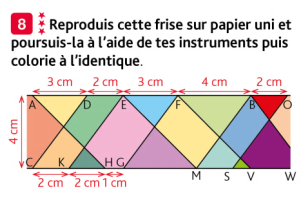 462 270 – 295 987 =  / 84 500 – 3 178 =  / 659 819 – 28 667 =   / 160 552 – 41 106 = CorrectionRendez-vous au Chemin des Dames ch1 Avant l’offensive L101 à L2151 / Qui a reçu la croix de Guerre ?Qui : mot interrogatif  réponse singulier (verbe au singulier)  qui désigne une personne  Dans le texte on recherche les mots que l’on retrouve dans la question. Texte L116 à L124Il faut trouver qui parle, c’est un dialogueYffic  - Tu sais Jean, une pipe, c'est un peu comme la femme que tu aimes. Tu fais des gestes avec elle qui sont des gestes d'amour et puis tu n'as pas assez de tes deux mains pour la caresser, pour la tenir contre toi afin de l'embrasser.Jean  - C'est pas vrai, la guerre t'a fait poète ou j'me trompe?Yffic  - Tu t'trompes, la guerre a fait de moi rien qu'un soldat de deuxième classe médaillé militaire. Oui, j'suis médaillé militaire malgré moi et croix d'guerre malgré moi. J'ai rien d'mandé à qui qu'ce soit et j'ai pas d'fierté d'avoir obtenu ça.Il faut identifier qui est j, c’est YfficCelui qui a reçu la croix de Guerre  est Yffic.Remarque : ici la réponse n’est pas directe.Travail pour vendredi 17 décembre  Exercice 5 :Complète chaque verbe avec le pronom personnel qui convient. il peut y avoir plusieurs réponses.… dors très peu en été parce qu'il fait souvent trop chaud.… sentent une bonne odeur de gâteau.… tient sa petite sœur par la main pour traverser prudemment la rue.… partez en Corse dès le début des vacances.... revenons très contents de notre randonnée car le paysage était magnifique. -------------------------------------------------------------------------------------------------------------------------------------------------------  Exercice 6 :Trouve les verbes en –ir qui correspondent aux définitions. Puis conjugue-les à la 3e personne du singulier et du pluriel. -------------------------------------------------------------------------------------------------------------------------------------------------------  Exercice 7 :Recopie et complète les phrases par un verbe de la famille de « venir » conjugué au présent.revenir – devenir – prévenir – convenir – provenirMathieu … chaque jour plus fort au saut à la perche.Ces oranges … elles donnent un jus très sucré.Vous … toujours vos parents quand vous êtes en retard.Je …  d’un rendez-vous avec mon amie qui arrive d’Angleterre.A qu’elle heure … elles de l’école ?partir (3e  groupe)venir (3e  groupe)PersonnePronom sujetForme conjuguée du verbePronom sujetForme conjuguée du verbe1er p du Sjeparsjeviens2e p du Stuparstuviens3e  p du Sil, elle, onpartil, elle, onvient1er p du Pnouspartonsnousvenons2e  p du Pvouspartezvousvenez3e p du Pils, ellespartentils, ellesviennentLes verbes en –ir comme finirLes verbes en –ir comme partir et venirLes verbes en –ir comme finir (2eG)Les verbes en –ir comme partir et venir (3eG)bondir  / obéir / s’évanouir / rougir / devenir / courir / dormir / sortir / mentirservirTracer des droites parallèles.  Exercice 6 : Trace deux droites parallèles (a)et (b) qui ont un écartement de 4 cm. (papier uni)Correction (la figure n’est pas forcément à la taille)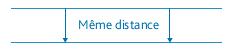  Exercice 7 : Sur une feuille blanche1er Trace une droite (d) et place les points A et B comme sur la figure ci-contre.2ème Trace une droite (e) parallèle à (d) passant par A et une droite (f) parallèle à (e) passant par B.3ème Que peux-tu dire de (d) et de (f) ?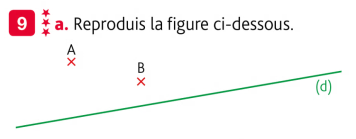  Exercice 7 : Sur une feuille blanche1er Trace une droite (d) et place les points A et B comme sur la figure ci-contre.2ème Trace une droite (e) parallèle à (d) passant par A et une droite (f) parallèle à (e) passant par B.3ème Que peux-tu dire de (d) et de (f) ?Correction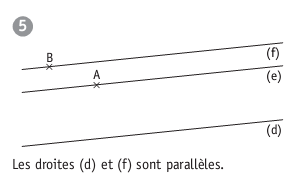 CorrectionChercher  Exercice 8 : Sur une feuille blanche1er Trace une droite (a) et une droite (b) qui se coupent.2ème Trace une droite (c)parallèle à (a) et une droite (d) parallèle à (b).Correction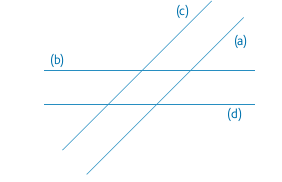 Correction Exercice 9 : Sur une feuille blanche Mesure puis  reproduis  cette figure.1er Trace le segment [DC] parallèle au segment [AB] d'une longueur de 5 cm. 2ème Relie les points B et C. Quelle figure obtiens-tu ?3ème Que peux-tu dire de [AD] et de [BC] ?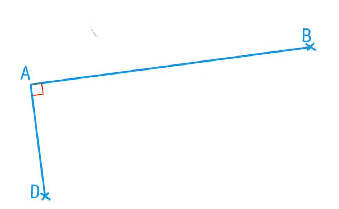 1111141612121710166283-2+19+15+19+18+17+29598716628346227011845101081322-31+17+18+3178813228450016598119631152-286+167+2866763115526598191116105512119446-4+1110+16+411061194456160552a. Le contraire d'entrer: s... c. Annoncer, alerter: p...b. Le contraire de se réveiller: s' e...d. Ne pas dire la vérité: m...e. Se rappeler: se  s...